Western und Rodeoclub Hümmling e.V.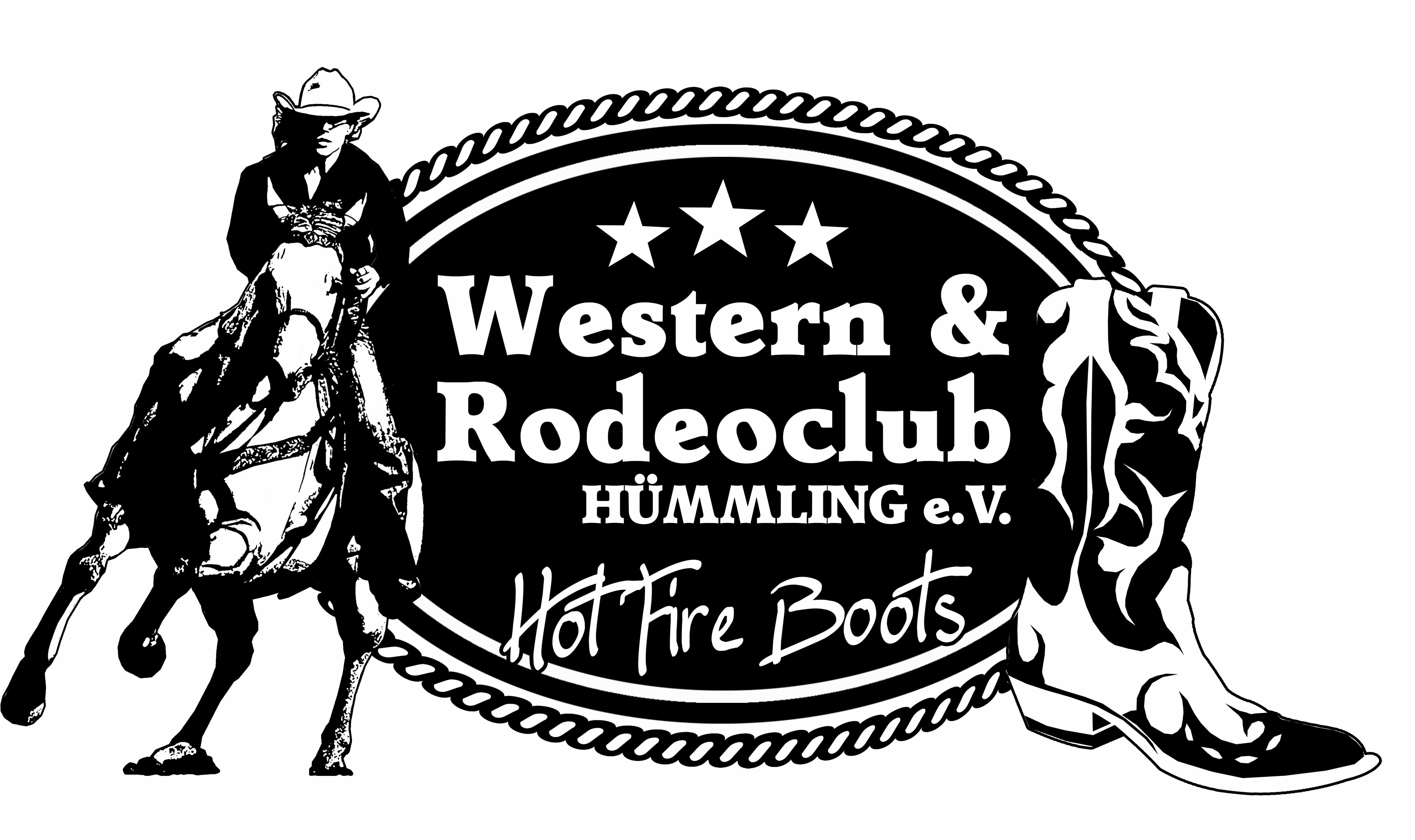 BeitrittserklärungHiermit beantrage ich die Mitgliedschaft im Western und Rodeoclub Hümmling e.V.Folgende Angaben sind für die Durchführung des Mitgliedschaftsverhältnisses erforderlich:Pflichtangaben: Geschlecht: ( ) männlich ( ) weiblich ( ) divers ( )Name, Vorname: 	Straße, Hausnr. Ort: 	Geburtsdatum: 	( ) Mit meiner Unterschrift erkenne ich die Satzung des Vereins in der jeweils gültigen Verfassung an.( ) Die umseitig abgedruckten Informationspflichten gemäß Artikel 13 und 14 DSGVO habe ich gele-     sen und zur Kenntnis genommen.Datum: 	Unterschrift: 	Unterschrift: 	(des Mitgliedes)	(des Erziehungsberechtigten)Freiwillige Angaben:Telefonnummer (Festnetz/Mobil):_________________________________________________________E-Mail:______________________________________________________________________________( ) Ich bin damit einverstanden, dass die vorgenannten Kontaktdaten zu Vereinszwecken durch den Verein genutzt und hierfür auch an andere Mitglieder des Vereins (z.B. zur Bildung von Fahrgemeinschaften) weitergegeben werden dürfen.Mir ist bekannt, dass die Einwilligung in die Datenverarbeitung der vorbenannten Angaben freiwillig erfolgt und jederzeit durch mich ganz oder teilweise mit Wirkung für die Zukunft widerrufen werden kann.Datum: 	Unterschrift: 	Unterschrift: 	(des Mitgliedes)	(des Erziehungsberechtigten)Einwilligung in die Veröffentlichung von Personenbildnissen Ich willige ein, dass Fotos und Videos von meiner Person bei öffentlichen und nicht öffentlichen Veranstaltungen des Western und Rodeoclub Hümmling e.V. zur Präsentation des Vereins angefertigt und in folgenden Medien veröffentlicht werden dürfen:Homepage des VereinsFacebook-Seite des VereinsRegionale Presseerzeugnisse Ich bin darauf hingewiesen worden, dass die Fotos und Videos mit meiner Person bei der Veröffentlichung im Internet oder in sozialen Netzwerken weltweit abrufbar sind. Eine Weiterverwendung und/oder Veränderung durch Dritte kann hierbei nicht ausgeschlossen werden. Soweit die Einwilligung nicht widerrufen wird, gilt sie zeitlich unbeschränkt. Die Einwilligung kann mit Wirkung für die Zukunft widerrufen werden. Der Widerruf der Einwilligung muss in Textform (Brief oder per Mail) gegenüber dem Verein erfolgen.Eine vollständige Löschung der veröffentlichten Fotos und Videoaufzeichnungen im Internet kann durch den Western und Rodeoclub Hümmling e.V. nicht sichergestellt werden, da z.B. andere Internetseiten die Fotos und Videos kopiert oder verändert haben könnten. Der Western und Rodeoclub Hümmling e.V. kann nicht haftbar gemacht werden für Art und Form der Nutzung durch Dritte wie z. B. für das Herunterladen von Fotos und Videos und deren anschließender Nutzung und Veränderung.Ich wurde ferner darauf hingewiesen, dass trotz meines Widerrufs Fotos und Videos von meiner Person im Rahmen der Teilnahme an öffentlichen Veranstaltungen des Vereins gefertigt und im Rahmen der Öffentlichkeitsarbeit veröffentlicht werden dürfen.Datum: 	Unterschrift: 	Unterschrift: 	(des Mitgliedes)	(des Erziehungsberechtigten)Der Widerruf ist zu richten an:Western und Rodeoclub Hümmling e.V.Stettiner Straße 649757 WerlteWolfgang.Triphaus@t-online.deEinzugsermächtigungName des Kontoinhabers : 	Straße, Hausnr. Ort: 	Hiermit ermächtige ich den Western und Rodeo Club Hümmling e.V. die von mir zu entrichtenden Zahlungen bezüglich der Mitgliedschaft bei Fälligkeit bis zum 31.März jeden Jahres zu Lasten meines nachfolgend aufgeführten Kontos mittels SEPA Lastschrift einzuziehen.Jahresbeitrag: 20€Kreditinstitut 	BIC 	IBAN 	Sollte mein Konto die erforderliche Deckung nicht aufweisen, besteht seitens des kontoführenden Kreditinstituts keine Verpflichtung zur Einlösung.____________________________________________________Unterschrift des KontoinhabersWichtig!!! Änderungen der angegebenen Daten sind umgehend schriftlich mitzuteilen.Postadresse:	Stefan LükenLönsstraße 1249757 WerlteInformationspflichten nach Artikel 13 und 14 DSGVONach Artikel 13 und 14 EU-DSGVO hat der Verantwortliche einer betroffenen Person, deren Daten er verarbeitet, die in den Artikeln genannten Informationen bereit zu stellen. Dieser Informationspflicht kommt dieses Merkblatt nach.1.	Namen und Kontaktdaten des Verantwortlichen sowie gegebenenfalls seiner Vertreter:Western und Rodeoclub Hümmling e.V.Stettiner Straße 649757 Werlte	gesetzlich vertreten durch den Vorstand nach § 26 BGB					 Wolfgang Triphaus					 Stettiner Straße 6					 49757 Werlte					 Wolfgang.Triphaus@t-online.de2.	Kontaktdaten des Datenschutzbeauftragten/der Datenschutzbeauftragten:				- entfällt -3.	Zwecke, für die personenbezogenen Daten verarbeitet werden:Die personenbezogenen Daten werden für die Durchführung des Mitgliedschaftsverhältnisses verarbeitet (z.B. Einladung zu Versammlungen, Beitragseinzug, Organisation des Sportbetriebes).Ferner werden personenbezogene Daten zur Teilnahme am Wettkampf-, Turnier- und Spielbetrieb der Landesfachverbände an diese weitergeleitet.Darüber hinaus werden personenbezogene Daten im Zusammenhang mit sportlichen Ereignissen einschließlich der Berichterstattung hierüber auf der Internetseite des Vereins, in Auftritten des Vereins in Sozialen Medien sowie auf Seiten der Fachverbände veröffentlicht und an lokale, regionale und überregionale Printmedien übermittelt.4.	Rechtsgrundlagen, auf Grund derer die Verarbeitung erfolgt:Die Verarbeitung der personenbezogenen Daten erfolgt in der Regel aufgrund der Erforderlichkeit zur Erfüllung eines Vertrages gemäß Artikel 6 Abs. 1 lit. b) DSGVO. Bei den Vertragsverhältnissen handelt es sich in erster Linie um das Mitgliedschafts-verhältnis im Verein und um die Teilnahme am Spielbetrieb der Fachverbände.Werden personenbezogene Daten erhoben, ohne dass die Verarbeitung zur Erfüllung des Vertrages erforderlich ist, erfolgt die Verarbeitung aufgrund einer Einwilligung nach Artikel 6 Abs. 1 lit. a) i.V.m. Artikel 7 DSGVO.Die Veröffentlichung personenbezogener Daten im Internet oder in lokalen, regionalen oder überregionalen Printmedien erfolgt zur Wahrung berechtigter Interessen des Vereins (vgl. Artikel 6 Abs. 1 lit. f) DSGVO). Das berechtigte Interesse des Vereins besteht in der Information der Öffentlichkeit durch Berichtserstattung über die Aktivitäten des Vereins. In diesem Rahmen werden personenbezogene Daten einschließlich von Bildern der Teilnehmer zum Beispiel im Rahmen der Berichterstattung über sportliche Ereignisse des Vereins veröffentlicht.5.	Die Empfänger oder Kategorien von Empfängern der personenbezogenen Daten:Personenbezogene Daten der Mitglieder, die am Spiel- und Wettkampfbetrieb der	Landesfachverbände teilnehmen, werden zum Erwerb einer Lizenz, einer Wertungskarte, eines Spielerpasses oder sonstiger Teilnahmeberechtigung an den jeweiligen Landesfachverband weitergegeben.Die Daten der Bankverbindung der Mitglieder werden zum Zwecke des Beitragseinzugs an das Bankinstitut (Sparkasse Emsland) weitergeleitet.6.	Die Dauer, für die die personenbezogenen Daten gespeichert werden oder, falls dies nicht	möglich ist, die Kriterien für die Festlegung der Dauer:Die personenbezogenen Daten werden für die Dauer der Mitgliedschaft gespeichert. Mit Beendigung der Mitgliedschaft werden die Datenkategorien gemäß den gesetzlichen Aufbewahrungsfristen weitere zehn Jahre vorgehalten und dann gelöscht. In der Zeit 	zwischen Beendigung der Mitgliedschaft und der Löschung wird die Verarbeitung dieser Daten eingeschränkt.Bestimmte Datenkategorien werden zum Zweck der Vereinschronik im Vereinsarchiv gespeichert. Hierbei handelt es sich um die Kategorien Vorname, Nachname, Zugehörigkeit zu einer Mannschaft, besondere sportliche Erfolge oder Ereignisse, an denen die betroffene Person mitgewirkt hat. Der Speicherung liegt ein berechtigtes Interesse des Vereins an der zeitgeschichtlichen Dokumentation von sportlichen Ereignissen und Erfolgen und der jeweiligen Zusammensetzung der Mannschaften zugrunde.Alle Daten der übrigen Kategorien (z.B. Bankdaten, Anschrift, Kontaktdaten) werden mit	Beendigung der Mitgliedschaft gelöscht.7.	Der betroffenen Person stehen unter den in den Artikeln jeweils genannten Voraussetzungen die           nachfolgenden Rechte zu:das Recht auf Auskunft nach Artikel 15 DSGVO,das Recht auf Berichtigung nach Artikel 16 DSGVO,das Recht auf Löschung nach Artikel 17 DSGVO,das Recht auf Einschränkung der Verarbeitung nach Artikel 18 DSGVO,das Recht auf Datenübertragbarkeit nach Artikel 20 DSGVO,das Widerspruchsrecht nach Artikel 21 DSGVO,das Recht auf Beschwerde bei einer Aufsichtsbehörde nach Artikel 77 DSGVOdas Recht, eine erteilte Einwilligung jederzeit widerrufen zu können, ohne dass die	Rechtmäßigkeit der aufgrund der Einwilligung bis zum Widerruf erfolgten Verarbeitung	hierdurch berührt wird.8.	Die Quelle, aus der die personenbezogenen Daten stammen:     Die personenbezogenen Daten werden grundsätzlich im Rahmen des Erwerbs der Mitgliedschaft       erhoben.Ende der InformationspflichtQuelle:Datenschutz im Sportverein, VIBSS-Infopapier (Stand April 2018), Landessportbund Nordrhein-Westfalen e.V., Friedrich-Alfred-Straße 25, 47055 Duisburg© Landessportbund Nordrhein-Westfalen e.V. / April 2018